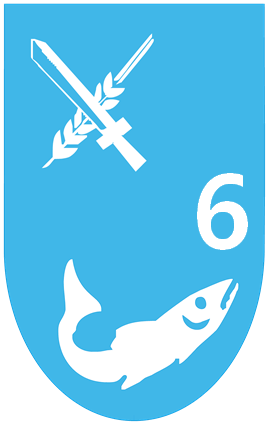 ZAMAWIAJACY:6 WOJSKOWY ODDZIAŁ GOSPODARCZYLędowo - Osiedle 1N, 76-271 UstkaZAPRASZA DO ZŁOŻENIA OFERTY W POSTĘPOWANIU PROWADZONYM pn.:„Naprawa hydrantów wewnętrznych i zewnętrznych na terenie kompleksów administrowanych przez 6 WOG.”w trybie podstawowym bez negocjacji na podstawie art. 275 ust. 1 ustawy z dnia 11 września 2019 roku „Prawo zamówień publicznych” (Dz. U. 2021.1129 t.j. z późn. zm.) zwanej dalej także „Pzp”. ZATWIERDZAM:KIEROWNIK ZAMAWIAJĄCEGOKOMENDANTpłk mgr Marek MROCZEKDnia, 11 kwietnia 2022 r.SPECYFIKACJA WARUNKÓW ZAMÓWIENIANazwa: 		 																6 Wojskowy Oddział Gospodarczy					Lędowo – Osiedle 1N					76-271 UstkaNumer telefonu:			 261 231 686Godziny urzędowania:		 od godz. 8.00 do godz. 15.00NIP:					 839-30-43-908Adres poczty elektronicznej: 		6wog.przetargi@ron.mil.pl	Adres strony internetowej: 		www.6wog.wp.mil.plAdres strony internetowej		 prowadzonego postępowania:	 https://platformazakupowa.pl/pn/6wog	Wykonawca zamierzający wziąć udział w postępowaniu o udzielenie zamówienia publicznego, zobowiązany jest posiadać konto na platformie zakupowej.Zarejestrowanie i utrzymanie konta na platformie zakupowej oraz korzystanie z platformy jest bezpłatne. Platforma zakupowahttps://platformazakupowa.pl/pn/6wogPostępowanie o udzielenie zamówienia prowadzone jest w trybie podstawowym bez negocjacji na podstawie art. 275 pkt. 1 ustawy z dnia 11 września 2019 r. Prawo zamówień publicznych (Dz. U. 2021.1129 t.j. z późn. zm.) zwanej dalej także „pzp”. Do spraw nieuregulowanych w niniejszej SWZ mają zastosowanie przepisy w/w ustawy.Zamawiający nie przewiduje wyboru najkorzystniejszej oferty z możliwością prowadzenia negocjacji.Przedmiotem zamówienia są: Naprawy hydrantów wewnętrznych i zewnętrznych na terenie administrowanych kompleksów.Kody CPV: Szczegółowy zakres prac do wykonania określa przedmiar robót, który wraz ze specyfikacją techniczną wykonania i odbioru robót budowlanych, zamieszczony został w plikach, które stanowią załączniki do SWZ:- załącznik nr 3 – przedmiar robót;- załącznik nr 4 – specyfikacja techniczna wykonania i odbioru robót budowlanych.Wykonawca zobowiązany jest do wykonania przedmiotu zamówienia zgodnie 
z przedmiarem robót i specyfikacją techniczną wykonania i odbioru robót budowlanych. Materiały, które będą użyte do wykonania robót, muszą spełniać wymagania Zamawiającego określone w przedmiarze robót i specyfikacji technicznej wykonania i odbioru robót budowlanych.Kosztorys ofertowy uproszczony zawierający zestawienie robocizny, materiałów i sprzętu 
z cenami jednostkowymi i wartością należy sporządzić na podstawie przedmiaru robót
i specyfikacji technicznej wykonania i odbioru robót budowlanych. Kosztorys musi być złożony w formie elektronicznej lub w postaci elektronicznej opatrzonej podpisem zaufanym lub podpisem osobistym osoby upoważnionej do reprezentowania wykonawców zgodnie z formą reprezentacji określoną w dokumencie rejestrowym właściwym dla formy organizacyjnej lub innym dokumencie.Wynagrodzenie za wykonanie prac jest wynagrodzeniem kosztorysowym.Zabrania się Wykonawcy, pod rygorem wypowiedzenia lub odstąpienia od umowy, wykorzystywania bezzałogowych statków powietrznych typu „Dron” i innych aparatów latających nad obiektami i kompleksami wojskowymi.Pod rygorem odstąpienia od umowy, Wykonawca zobowiązany jest do ścisłego przestrzegania obowiązujących na terenie kompleksu wojskowego zasad używania wszelkich urządzeń służących do rejestracji, przekazywania lub udostępniania obrazu i dźwięku, 
w szczególności: telefony komórkowe, smartfony, aparaty fotograficzne, smartwatche, kamery, tablety, laptopy, komputery.Po wykonaniu prac komisja dokona odbioru, sporządzając protokół odbioru końcowego.15 dni roboczych (od poniedziałku do piątku) od dnia przekazania/przyjęcia terenu budowy.O udzielenie zamówienia określonego w niniejszym SWZ mogą ubiegać się Wykonawcy, którzy spełniają następujące warunki udziału w postępowaniu określone przez Zamawiającego, dotyczące:a) 	zdolności do występowania w obrocie gospodarczym:Zamawiający nie precyzuje w tym zakresie żadnych wymagań, których spełnienie Wykonawca zobowiązany jest wykazać w sposób szczególny.b) 	uprawnień do prowadzenia określonej działalności zawodowej, o ile wynika to 
z odrębnych przepisów:Zamawiający nie precyzuje w tym zakresie żadnych wymagań, których spełnienie Wykonawca zobowiązany jest wykazać w sposób szczególny.c) 	sytuacji ekonomicznej lub finansowej:Zamawiający nie precyzuje w tym zakresie żadnych wymagań, których spełnienie Wykonawca zobowiązany jest wykazać w sposób szczególny.d) 	zdolności technicznej lub zawodowej: Zamawiający nie precyzuje w tym zakresie żadnych wymagań, których spełnienie Wykonawca zobowiązany jest wykazać w sposób szczególny.1.	Zgodnie z art. 58 ustawy PZP Wykonawcy mogą wspólnie ubiegać się o zamówienie. 
W przypadku, o którym mowa w art. 117 ust. 2 i 3 ustawy Pzp. Wykonawcy wspólnie ubiegający się o zamówienie dołączają do oferty oświadczenie, z którego wynika, które usługi wykonają poszczególni Wykonawcy. Zamawiający zbada, czy nie zachodzą wobec tego podmiotu podstawy wykluczenia, które zostały przewidziane względem wykonawcy. Oświadczenia i dokumenty potwierdzające brak podstaw wykluczenia z postępowania składa każdy z Wykonawców wspólnie ubiegający się o zamówienie.2.	Wykonawcy mogą wspólnie ubiegać się o udzielenie zamówienia. W takim przypadku ustanawiają pełnomocnika do reprezentowania ich w postępowaniu albo do reprezentowania i zawarcia umowy w sprawie zamówienia publicznego. Pełnomocnictwo powinno być załączone do oferty. Wspólnicy spółki cywilnej są traktowani jak Wykonawcy składający ofertę wspólną.IX. Wykaz podmiotowych środków dowodowych1.	Do składanej oferty Wykonawca dołączy oświadczenie o niepodleganiu wykluczeniu 
i spełnieniu warunków udziału w postępowaniu w zakresie wskazanym przez Zamawiającego. Wzór oświadczenia z art. 125 ust. 1 stanowi załącznik nr 2 do SWZ.1.1.	Wykonawca, w przypadku polegania na zdolnościach lub sytuacji podmiotów udostępniających zasoby, przedstawia, wraz z oświadczeniem, o którym mowa
w ust. 1, także oświadczenie podmiotu udostępniającego zasoby, potwierdzające brak podstaw wykluczenia tego podmiotu oraz odpowiednio spełnianie warunków udziału w postępowaniu, w zakresie w jakim Wykonawca powołuje się na jego zasoby - jeżeli dotyczy.1.2.	W przypadku wspólnego ubiegania się o zamówienie przez Wykonawców oświadczenie o którym mowa w ust. 1, składa każdy z Wykonawców wspólnie ubiegających się o zamówienie (konsorcja/spółki cywilne). Oświadczenia te potwierdzają brak podstaw wykluczenia oraz spełnianie warunków udziału
w postępowaniu w zakresie, w jakim każdy z Wykonawców wykazuje spełnienie warunków udziału w postępowaniu. 2.	Zamawiający przed wyborem najkorzystniejszej oferty wezwie Wykonawcę, którego oferta została najwyżej oceniona, do złożenia w wyznaczonym terminie, nie krótszym niż 5 dni, aktualnych na dzień złożenia podmiotowych środków dowodowych - jeżeli dotyczy;3.	Jeżeli Wykonawca nie złożył oświadczenia, o którym mowa w art. 125, podmiotowych środków dowodowych, innych dokumentów lub oświadczeń składanych 
w postępowaniu lub są one niekompletne lub zawierają błędy, Zamawiający wezwie Wykonawcę odpowiednio do ich złożenia, poprawienia lub uzupełnienia 
w wyznaczonym terminie, chyba, że oferta Wykonawcy podlega odrzuceniu bez względu na ich złożenie, poprawienie lub uzupełnienie, lub zachodzą przesłanki unieważnienia postępowania. 4. 	Wykonawca składa podmiotowe środki dowodowe na wezwanie, aktualne na dzień ich złożenia. Nie dotyczy.Zamawiający zgodnie z art. 455 ustawy PZP przewiduje możliwość wprowadzenia istotnych zmian do treści zawartej umowy w następującym zakresie:terminu realizacji umowy na skutek:konieczności zmian dokumentacji technicznej (projektowej) oraz realizacji robót dodatkowych lub zamiennych, podyktowanych m.in. zwiększeniem bezpieczeństwa wykonywanych robót, zapobieżeniem powstania strat dla Zamawiającego, uzyskaniem założonego efektu użytkowego, wystąpieniem wad ukrytych w dokumentacji technicznej (projektowej) ujawnionych podczas realizacji robót, koniecznością wykonania robót związanych z likwidacją szkód powstałych w wyniku zdarzenia losowego, opóźnienia w przekazaniu placu budowy z przyczyn leżących po stronie Zamawiającego,zawieszenia robót przez Zamawiającego z przyczyn nieleżących po stronie Wykonawcy, na skutek sytuacji niemożliwych do przewidzenia w chwili zawarcia umowy, w tym m.in. z powodu nie przekazania terenu budowy w całości lub części (pomieszczeń) lub konieczności ponownego przyjęcia po Zamawiającym placu (pomieszczeń) z powodu konieczności wykonywania zadań przez Jednostkę wynikających z zakresu działania (służbowych),wstrzymania robót do całości lub części przez Zamawiającego z przyczyn nieleżących po stronie Wykonawcy, na wskutek wstrzymania tych robót dla zapewnienia względów bezpieczeństwa lub prawidłowej technologii wykonania robót, przedłużenie terminu wykonania umowy nastąpi o okres wstrzymania robót adekwatnie do czasookresu koniecznego do realizacji robót (części robót) wstrzymanych w oparciu o Katalog Nakładów Rzeczowych (KNR), a w przypadku braku odpowiednich pozycji w KNR-ach zastosowane zostaną Katalogi Norm Nakładów Rzeczowych (KNNR) oraz liczby pracowników,wystąpienia sytuacji losowych i okoliczności niemożliwych do przewidzenia w chwili zawarcia umowy, w tym m.in.: czynniki atmosferyczne uniemożliwiające prowadzenie robót np. opady deszczu, mróz; uniemożliwienie prowadzenia prac przez użytkowników obiektów,zawieszenia prac (realizacji umowy) z powodu okoliczności związanych 
z wystąpieniem COVID-19, o ile taki wpływ wystąpił lub może wystąpić w trybie 
i na zasadach wskazanych w art. 15r¹ ustawy z dnia 31 marca 2020 r. o zmianie ustawy o szczególnych rozwiązaniach związanych z zapobieganiem, przeciwdziałaniem i zwalczaniem COVID-19, innych chorób zakaźnych oraz wywołanych nimi sytuacji 
kryzysowych oraz niektórych innych ustaw (Dz.U.2021.2095 t.j. z późn.zm.),– o ile okoliczności te powodują konieczność zmiany terminu i zmiany w tym zakresie będą dokonane, z uwzględnieniem okresów niezbędnych do przesunięcia terminu wykonania umowy o czas (okres w dniach), w którym z powodu w/w okoliczności roboty nie mogły być wykonywane w oparciu o Katalog Nakładów Rzeczowych (KNR), a w przypadku braku odpowiednich pozycji w KNR-ach zastosowane zostaną Katalogi Norm Nakładów Rzeczowych (KNNR) oraz liczby pracowników; nadto przewiduje się zmianę:ceny, na skutek:zmiany obowiązującej stawki podatku od towarów i usług VAT, o ile okoliczności te powodują konieczność zmiany ceny, przy czym cena netto jest stała,odstąpienia Zamawiającego od realizacji części przedmiotu zamówienia w efekcie okoliczności, których nie można było wcześniej przewidzieć – wówczas wynagrodzenie Wykonawcy ulegnie obniżeniu o wartość robót, od realizacji których odstąpiono, - jeżeli zmiany te będą miały wpływ na koszty wykonania zamówienia przez Wykonawcę; pkt. 5 stosuje się odpowiednio; przedstawiciela Zamawiającego i przedstawiciela Wykonawcy, przy czym nowo wskazana osoba powinna spełniać wymagania określone przez Zamawiającego tj. posiadać stosowne uprawnienia budowlane oraz aktualną przynależność do izby inżynierów; sposobu spełnienia świadczenia, w przypadku:konieczności zmian dokumentacji technicznej (projektowej) oraz realizacji robót dodatkowych lub zamiennych nie wykraczających poza zakres przedmiotu zamówienia, podyktowanych m.in. zwiększeniem bezpieczeństwa wykonywanych robót, zapobieżeniem powstania strat dla Zamawiającego, uzyskaniem założonego efektu użytkowego, wystąpieniem wad ukrytych w dokumentacji technicznej (projektowej) ujawnionych podczas realizacji robót, koniecznością wykonania robót związanych z likwidacją szkód powstałych w wyniku zdarzenia losowego – 
o ile okoliczności te powodują konieczność zmiany sposobu spełnienia świadczenia.Wartość robót zamiennych zostanie ustalona na podstawie kosztorysu zamiennego 
w oparciu o ceny z kosztorysu ofertowego, a w przypadku ich braku w oparciu 
o przyjęte z zeszytów SEKOCENBUD (jako średnie), a podstawą do określenia nakładów rzeczowych będą odpowiednie pozycje Katalogu Nakładów Rzeczowych (KNR), a w przypadku braku odpowiednich pozycji w KNR-ach zastosowane zostaną Katalogi Norm Nakładów Rzeczowych (KNNR),zmiany powszechnie obowiązujących przepisów prawa, w zakresie mającym wpływ na realizację przedmiotu zamówienia,wystąpienia Siły Wyższej, mającej wpływ na realizację przedmiotu zamówienia,zmian dotyczących przedmiotu zamówienia, które wynikają z zaleceń organów administracji publicznej,z powodu okoliczności związanych z wystąpieniem COVID-19, o ile taki wpływ wystąpił lub może wystąpić w trybie i na zasadach wskazanych w art. 15r¹ ustawy 
z dnia 31 marca 2020 r. o zmianie ustawy o szczególnych rozwiązaniach związanych z zapobieganiem, przeciwdziałaniem i zwalczaniem COVID-19, innych chorób zakaźnych oraz wywołanych nimi sytuacji kryzysowych oraz niektórych innych ustaw (Dz.U.2021.2095 t.j. z późn.zm.), - w zakresie wynikającym z wyżej wymienionych zdarzeń – bez prawa do dodatkowego wynagrodzenia;zmiany podwykonawcy wskazanego w ofercie, bądź też rezygnacji z tego podwykonawcy;zmiany dokonywane są poprzez złożenie wniosku o zmianę w formie pisemnej przez jedną ze Stron wraz z określeniem zmiany, podaniem uzasadnienia, czasu wykonania pracy.Każda zmiana umowy musi być dokonana na piśmie w formie aneksu pod rygorem nieważności oraz wymaga zgody drugiej strony.W postępowaniu o udzielenie zamówienia komunikacja między Zamawiającym 
a Wykonawcami odbywa się droga elektroniczną za pośrednictwem platformy zakupowej (dalej jako „Platforma”) pod adresem: https://platformazakupowa.pl/pn/6wog W celu skrócenia czasu udzielenia odpowiedzi na pytania preferuje się, aby komunikacja między Zamawiającym a Wykonawcami, w tym wszelkie oświadczenia, wnioski, zawiadomienia oraz informacje, przekazywane były w formie elektronicznej za pośrednictwem platformazakupowa.pl i formularza „Wyślij wiadomość do Zamawiającego”. Za datę przekazania (wpływu) oświadczeń, wniosków, zawiadomień oraz informacji przyjmuje się datę ich przesłania za pośrednictwem platformazakupowa.pl poprzez kliknięcie przycisku „Wyślij wiadomość do Zamawiającego” po których pojawi się komunikat, że wiadomość została wysłana do Zamawiającego. Zamawiający będzie przekazywał wykonawcom informacje w formie elektronicznej za pośrednictwem platformazakupowa.pl. Informacje dotyczące odpowiedzi na pytania, zmiany specyfikacji, zmiany terminu składania i otwarcia ofert Zamawiający będzie zamieszczał na platformie w sekcji “Komunikaty”. Korespondencja, której zgodnie
z obowiązującymi przepisami adresatem jest konkretny Wykonawca, będzie przekazywana w formie elektronicznej za pośrednictwem platformazakupowa.pl 
do konkretnego Wykonawcy. Wykonawca ma obowiązek sprawdzania komunikatów i wiadomości bezpośrednio na platformazakupowa.pl przesłanych przez Zamawiającego, gdyż system powiadomień może ulec awarii lub powiadomienie może trafić do folderu SPAM. Zamawiający wymaga przesyłania dokumentów w postaci elektronicznej dokumentów określonych w § 2 ust. 1 Rozporządzenia Prezesa Rady Ministrów w sprawie sposobu sporządzania i przekazywania informacji oraz wymagań technicznych dla dokumentów elektronicznych oraz środków komunikacji elektronicznej w postępowaniu o udzielenie zamówienia publicznego lub konkursie (Dz. U. z 2020 r. poz. 2452; dalej: “Rozporządzenie w sprawie środków komunikacji”). Ofertę, oświadczenia o których mowa w art. 125 ust. 1 ustawy Pzp, podmiotowe środki dowodowe (jeśli dotyczy), w tym oświadczenie, o którym mowa w art. 117 ust. 4 ustawy, oraz zobowiązanie podmiotu udostępniającego zasoby, o którym mowa w art. 118 ust. 3 ustawy, zwane dalej „zobowiązaniem podmiotu udostępniającego zasoby”, przedmiotowe środki dowodowe (jeśli dotyczy), pełnomocnictwo sporządza się w postaci elektronicznej, w formatach danych określonych w przepisach wydanych na podstawie art. 18 ustawy z dnia 17 lutego 2005 r. o informatyzacji działalności podmiotów realizujących zadania publiczne (Dz. U. z 2020 r. poz. 346, 568, 695, 1517 i 2320), z zastrzeżeniem formatów, o których mowa w art. 66 ust. 1 ustawy, z uwzględnieniem rodzaju przekazywanych danych.W zakresie nie uregulowanym w niniejszej SWZ, zastosowanie mają przepisy Rozporządzenia Ministra Rozwoju, Pracy i Technologii z dnia 23 grudnia 2020 r.
w sprawie podmiotowych środków dowodowych oraz innych dokumentów lub oświadczeń, jakich może żądać Zamawiający od Wykonawcy (t.j. Dz. U. z 2020 r. poz. 2415).W przypadku gdy podmiotowe środki dowodowe, przedmiotowe środki dowodowe, inne dokumenty, w tym dokumenty, o których mowa w art. 94 ust. 2 ustawy Pzp, lub dokumenty potwierdzające umocowanie do reprezentowania, zostały wystawione przez upoważnione podmioty jako dokument w postaci papierowej, przekazuje się cyfrowe odwzorowanie tego dokumentu (skan) opatrzone kwalifikowanym podpisem elektronicznym, podpisem zaufanym lub podpisem osobistym, poświadczające zgodność cyfrowego odwzorowania z dokumentem w postaci papierowej.Poświadczenia zgodności cyfrowego odwzorowania z dokumentem w postaci papierowej (skan), o którym mowa w pkt. 8, dokonuje w przypadku:podmiotowych środków dowodowych oraz dokumentów potwierdzających umocowanie do reprezentowania – odpowiednio Wykonawca, Wykonawca wspólnie ubiegający się o udzielenie zamówienia, podmiot udostępniający zasoby lub podwykonawca, w zakresie podmiotowych środków dowodowych lub dokumentów potwierdzających umocowanie do reprezentowania, które każdego z nich dotyczą;przedmiotowych środków dowodowych – odpowiednio Wykonawca lub Wykonawca wspólnie ubiegający się o udzielenie zamówienia;innych dokumentów, w tym dokumentów, o których mowa w art. 94 ust.2 ustawy – odpowiednio Wykonawca lub Wykonawca wspólnie ubiegający się 
o udzielenie zamówienia, w zakresie dokumentów, które każdego z nich dotyczą.8.2 Poświadczenia zgodności cyfrowego odwzorowania z dokumentem w postaci papierowej, o którym mowa w pkt. 8, może dokonać również notariusz.Wymagania techniczne i organizacyjne wysyłania i odbierania korespondencji elektronicznej opisane zostały w Regulaminie korzystania przesyłania dokumentów dostępnych pod adresem https://platformazakupowa.pl/strona/1-regulamin			 oraz Instrukcji dostępnej na stronie internetowej pod adresem: https://platformazakupowa.pl/strona/45-instrukcje 	Wykonawca, przystępując do niniejszego postępowania o udzielenie zamówienia publicznego: akceptuje warunki korzystania z platformazakupowa.pl określone w Regulaminie zamieszczonym na stronie internetowej pod linkiem  w zakładce „Regulamin" oraz uznaje go za wiążący;zapoznał i stosuje się do Instrukcji składania ofert/wniosków dostępnej pod linkiem: https://drive.google.com/file/d/1Kd1DttbBeiNWt4q4slS4t76lZVKPbkyD/view	 Zamawiający nie ponosi odpowiedzialności za złożenie oferty w sposób niezgodny 
z Instrukcją korzystania z platformazakupowa.pl, w szczególności za sytuację, gdy Zamawiający zapozna się z treścią oferty przed upływem terminu składania ofert (np. złożenie oferty w zakładce „Wyślij wiadomość do Zamawiającego”). Taka oferta zostanie uznana przez Zamawiającego za ofertę handlową i nie będzie brana pod uwagę w przedmiotowym postępowaniu, ponieważ nie został spełniony obowiązek wymagany w art. 221 ustawy Prawo zamówień publicznych.Zamawiający nie przewiduje innego sposobu komunikowania się z Wykonawcami niż przy użyciu środków komunikacji elektronicznej, wskazanych w SWZ. Osobą uprawnioną do porozumiewania się z Wykonawcami jest p. Kinga PełkaKomunikacja z Zamawiającym za pośrednictwem platformy zakupowejhttps://platformazakupowa.pl/pn/6wog	Wykonawca jest związany złożoną ofertą od dnia upływu terminu składania ofert
do dnia 27.05.2022 r. W przypadku gdy wybór najkorzystniejszej oferty nie nastąpi przed upływem terminu związania ofertą określonego w SWZ, Zamawiający przed upływem terminu związania ofertą zwraca się jednokrotnie do Wykonawców o wyrażenie zgody na przedłużenie tego terminu o wskazywany przez niego okres, nie dłuższy niż 30 dni. Przedłużenie terminu związania oferta, o którym mowa w ust. 2, wymaga złożenia przez Wykonawcę pisemnego oświadczenia o wyrażeniu zgody na przedłużenie terminu związania ofertą. Dokumenty stanowiące ofertę, które należy złożyć: Formularz ofertowy – załącznik nr 1 do SWZ.Kosztorys ofertowy uproszczony z zestawieniem materiałów, robocizny 
i sprzętu z cenami jednostkowymi i wartością.Oświadczenie Wykonawcy o spełnianiu warunków udziału w postępowaniu
i braku podstaw wykluczenia składane na podstawie art. 125 ust. 1 ustawy
z dnia 11 września 2019 Prawo zamówień publicznych (Dz. U. z 2021.1129 t.j.
z późn. zm.) – wzór stanowi załącznik nr 2 do SWZ. W przypadku wspólnego ubiegania się o zamówienie przez Wykonawców, 
oświadczenie o spełnianiu warunków udziału w postępowaniu i braku podstaw wykluczenia składa każdy z podmiotów składających ofertę wspólną.W przypadku, o którym mowa w art. 117 ust. 2 i 3 ustawy Pzp, Wykonawcy wspólnie ubiegający się o udzielenie zamówienia dołączają do oferty oświadczenie z którego wynika, które usługi wykonują poszczególni Wykonawcy (jeżeli dotyczy).Pełnomocnictwo upoważniające do złożenia oferty, o ile ofertę składa pełnomocnik.Pełnomocnictwo dla pełnomocnika do reprezentowania w postępowaniu Wykonawców wspólnie ubiegających się o udzielenie zamówienia – dotyczy ofert składanych przez Wykonawców wspólnie ubiegających się o udzielenie zamówienia.Zobowiązanie podmiotu trzeciego.W przypadku, gdy Wykonawca będzie polegał na zasobach podmiotu trzeciego, oświadczenie składane na podstawie art. 125 ust. 1 ustawy Pzp składa również 
do oferty podmiot udostępniający zasoby. Oświadczenie to ma potwierdzać spełnianie warunków udziału w postępowaniu oraz brak podstaw wykluczenia podmiotu trzeciego - ppkt. g), h) – w przypadku udostępnienia zasobów. Szczegóły dotyczące składania oferty:Oferta składana elektronicznie musi zostać podpisana elektronicznym kwalifikowanym podpisem lub podpisem zaufanym lub podpisem osobistym. 
W procesie składania oferty na platformie, kwalifikowany podpis elektroniczny wykonawca może złożyć bezpośrednio na dokumencie, który następnie przesyła do systemu (opcja rekomendowana przez platformazakupowa.pl) oraz dodatkowo dla całego pakietu dokumentów w kroku 2 Formularza składania oferty (po kliknięciu w przycisk Przejdź do podsumowania).Poświadczenia za zgodność z oryginałem dokonuje odpowiednio wykonawca, podmiot, na którego zdolnościach lub sytuacji polega wykonawca, wykonawcy wspólnie ubiegający się o udzielenie zamówienia publicznego albo podwykonawca, w zakresie dokumentów, które każdego z nich dotyczą. Poprzez oryginał należy rozumieć dokument podpisany kwalifikowanym podpisem elektronicznym lub podpisem zaufanym lub podpisem osobistym przez osobę/osoby upoważnioną/upoważnione. Poświadczenie za zgodność z oryginałem następuje w formie elektronicznej podpisane kwalifikowanym podpisem elektronicznym lub podpisem zaufanym lub podpisem osobistym przez osobę/osoby upoważnioną/upoważnione. Oferta powinna być w języku polskim z zachowaniem formy elektronicznej 
(w formatach danych zgodnych z Rozporządzeniem Rady Ministrów z dnia 12 kwietnia 2012r. w sprawie Krajowych Ram Interoperacyjności, minimalnych wymagań dla rejestrów publicznych i wymiany informacji w postaci elektronicznej oraz minimalnych wymagań dla systemów teleinformatycznych (Dz. U. z 2017r. poz. 2247) pod rygorem nieważności. Wśród rozszerzeń powszechnych a niewystępujących w Rozporządzeniu KRI występują: .rar .gif .bmp .numbers .pages. Sposób sporządzenia dokumentów elektronicznych, oświadczeń, lub elektronicznych kopii dokumentów lub oświadczeń musi być zgodny 
z Rozporządzeniem Ministra Rozwoju, Pracy i Technologii z dnia 23 grudnia 2020 r. w sprawie podmiotowych środków dowodowych oraz innych dokumentów lub oświadczeń, jakich może żądać zamawiający od wykonawcy (t.j. Dz. U. z 2020 r. poz. 2415) oraz Rozporządzenia Prezesa Rady Ministrów z dnia 30 grudnia 2020 r. w sprawie sposobu sporządzania i przekazywania informacji oraz wymagań technicznych dla dokumentów elektronicznych oraz środków komunikacji elektronicznej w postępowaniu o udzielnie zamówienia publicznego lub konkursie (tj. Dz.U. z 2020 r. poz. 2452). 5.	Podpisy kwalifikowane wykorzystywane przez wykonawców do podpisywania wszelkich plików muszą spełniać “Rozporządzenie Parlamentu Europejskiego 
i Rady w sprawie identyfikacji elektronicznej i usług zaufania w odniesieniu do transakcji elektronicznych na rynku wewnętrznym (eIDAS) (UE) nr 910/2014 - od 1 lipca 2016 roku”.6. 	Ze względu na ryzyko naruszenia integralności pliku oraz łatwiejszą weryfikację podpisu, Zamawiający proponuje zapisanie plików składających się na ofertę
w formacie .pdf i opatrzenie ich podpisem kwalifikowanym PAdES. Pliki w innych formatach niż .pdf zaleca się opatrzyć zewnętrznym podpisem XAdES. Wykonawca powinien pamiętać, aby plik z podpisem przekazywać łącznie z dokumentem podpisywanym.7.	Zgodnie z art. 8 ust. 3 ustawy Pzp, nie ujawnia się informacji stanowiących tajemnicę przedsiębiorstwa, w rozumieniu przepisów o zwalczaniu nieuczciwej konkurencji. Jeżeli wykonawca, nie później niż w terminie składania ofert, w sposób niebudzący wątpliwości zastrzegł, że nie mogą być one udostępniane oraz wykazał, załączając stosowne wyjaśnienia, iż zastrzeżone informacje stanowią tajemnicę przedsiębiorstwa. Na platformie w formularzu składania oferty znajduje się miejsce wyznaczone do dołączenia części oferty stanowiącej tajemnicę przedsiębiorstwa.8.	Wykonawca, za pośrednictwem platformazakupowa.pl może przed upływem terminu do składania ofert zmienić lub wycofać ofertę. Sposób dokonywania zmiany lub wycofania oferty zamieszczono w instrukcji zamieszczonej na stronie internetowej pod adresem: https://platformazakupowa.pl/strona/45-instrukcje9.	Każdy z wykonawców może złożyć tylko jedną ofertę. Złożenie większej liczby ofert lub oferty zawierającej propozycje wariantowe podlegać będzie odrzuceniu.10.	 Ceny oferty muszą zawierać wszystkie koszty, jakie musi ponieść wykonawca, aby zrealizować zamówienie z najwyższą starannością oraz ewentualne rabaty.11.	 Zgodnie z definicją dokumentu elektronicznego z art. 3 ustęp 2 Ustawy
o informatyzacji działalności podmiotów realizujących zadania publiczne, opatrzenie pliku zawierającego skompresowane dane kwalifikowanym podpisem elektronicznym jest jednoznaczne z podpisaniem oryginału dokumentu, z wyjątkiem kopii poświadczonych odpowiednio przez innego wykonawcę ubiegającego się wspólnie z nim o udzielenie zamówienia, przez podmiot, na którego zdolnościach lub sytuacji polega wykonawca, albo przez podwykonawcę.12. 	Maksymalny rozmiar jednego pliku przesyłanego za pośrednictwem dedykowanych formularzy do: złożenia, zmiany, wycofania oferty wynosi 150 MB natomiast przy komunikacji wielkość pliku to maksymalnie 500 MB.Ofertę wraz z wymaganymi dokumentami należy umieścić wyłącznie za pośrednictwem Platformy Zakupowej: www.platformazakupowa.pl	 pod adresem https://platformazakupowa.pl/pn/6wog do dnia 28.04.2022 r. do godz. 09:00. Do oferty należy dołączyć wszystkie wymagane w SWZ dokumenty.Po wypełnieniu Formularza składania oferty lub wniosku i dołączenia wszystkich wymaganych załączników należy kliknąć przycisk „Przejdź do podsumowania”.Oferta lub wniosek składana elektronicznie musi zostać podpisana elektronicznym podpisem kwalifikowanym, podpisem zaufanym lub podpisem osobistym. W procesie składania oferty za pośrednictwem platformazakupowa.pl, wykonawca powinien złożyć podpis bezpośrednio na dokumentach przesłanych za pośrednictwem platformazakupowa.pl. Zalecamy stosowanie podpisu na każdym załączonym pliku osobno, w szczególności wskazanych w art. 63 ust 1 oraz ust.2 Pzp, gdzie zaznaczono, iż oferty, wnioski o dopuszczenie do udziału w postępowaniu oraz oświadczenie, o którym mowa w art. 125 ust.1 sporządza się, pod rygorem nieważności, w postaci lub formie elektronicznej i opatruje się odpowiednio w odniesieniu do wartości postępowania kwalifikowanym podpisem elektronicznym, podpisem zaufanym lub podpisem osobistym.Za datę złożenia oferty przyjmuje się datę jej przekazania w systemie (platformie)
w drugim kroku składania oferty poprzez kliknięcie przycisku “Złóż ofertę”
i wyświetlenie się komunikatu, że oferta została zaszyfrowana i złożona.Szczegółowa instrukcja dla Wykonawców dotycząca złożenia, zmiany i wycofania oferty znajduje się na stronie internetowej pod adresem: 
https://platformazakupowa.pl/strona/45-instrukcjeOtwarcie ofert nastąpi niezwłocznie po upływie terminu składania ofert, nie później niż następnego dnia, w którym upłynął termin składania ofert tj. 28.04.2022 r. o godz. 09:30. W przypadku awarii systemu, która powoduje brak możliwości otwarcia ofert
w terminie określonym przez Zamawiającego, otwarcie ofert następuje niezwłocznie po usunięciu awarii. Zamawiający poinformuje o zmianie terminu otwarcia ofert na stronie internetowej prowadzonego postępowania. Zamawiający, najpóźniej przed otwarciem ofert, udostępnia na stronie internetowej prowadzonego postępowania informację o kwocie, jaką zamierza przeznaczyć na sfinansowanie zamówienia. Zamawiający, niezwłocznie po otwarciu ofert, udostępnia na stronie internetowej prowadzonego postępowania informacje o: nazwach albo imionach i nazwiskach oraz siedzibach lub miejscach prowadzonej działalności gospodarczej albo miejscach zamieszkania wykonawców, których oferty zostały otwarte; cenach lub kosztach zawartych w ofertach. Informacja z otwarcia ofert zostanie opublikowana na stronie postępowania na platformazakupowa.pl w sekcji ,,Komunikaty”. Zgodnie z ustawą Pzp Zamawiający nie ma obowiązku przeprowadzania publicznego otwarcia ofert.1.	Z postępowania o udzielenie zamówienia wyklucza się z zastrzeżeniem art. 110
ust. 2 pzp, Wykonawcę: 1)	będącego osobą fizyczną, którego prawomocnie skazano za przestępstwo: a)	udziału w zorganizowanej grupie przestępczej albo związku mającym na celu popełnienie przestępstwa lub przestępstwa skarbowego, o którym mowa w art. 258 Kodeksu karnego, b)	handlu ludźmi, o który m mowa w art. 189a Kodeksu karnego, c)	o którym mowa w art. 228-230a, art. 250a Kodeksu karnego, w art. 46-48 ustawy 
z dnia 25 czerwca 2010 r. o sporcie (Dz. U. z 2020 r. poz. 1133 oraz z 2021 r. poz. 2054) lub w art. 54 ust. 1-4 ustawy z dnia 12 maja 2011 r. o refundacji leków, środków spożywczych specjalnego przeznaczenia żywieniowego oraz wyrobów medycznych (Dz. U. z 2021 r. poz. 523, 1292, 1559 i 2054),finansowania przestępstwa o charakterze terrorystycznym, o którym mowa
w art. 165a Kodeksu karnego, lub przestępstwo udaremniania lub utrudniania stwierdzenia przestępnego pochodzenia pieniędzy lub ukrywania ich pochodzenia, 
o którym mowa w art. 299 Kodeksu karnego, o charakterze terrorystycznym, o którym mowa w art. 115 § 20 Kodeksu karnego, lub mające na celu popełnienie tego przestępstwa, pracy małoletnich cudzoziemców, o którym mowa w art. 9 ust. 2 ustawy z dnia 15 czerwca 2012 r. o skutkach powierzania wykonywania pracy cudzoziemcom przebywającym wbrew przepisom na terytorium Rzeczypospolitej Polskiej (Dz. U. poz. 769), przeciwko obrotowi gospodarczemu, o których mowa w art. 296–307 Kodeksu karnego, przestępstwo oszustwa, o którym mowa w art. 286 Kodeksu karnego, przestępstwo przeciwko wiarygodności dokumentów, o których mowa w art. 270 –277d Kodeksu karnego, lub przestępstwo skarbowe, o którym mowa w art. 9 ust. 1 i 3 lub art. 10 ustawy z dnia 15 czerwca 2012 r.
o skutkach powierzania wykonywania pracy cudzoziemcom przebywającym wbrew przepisom na terytorium Rzeczypospolitej Polskiej – lub za odpowiedni czyn zabroniony określony w przepisach prawa obcego; 2)	jeżeli urzędującego członka jego organu zarządzającego lub nadzorczego, wspólnika spółki w spółce jawnej lub partnerskiej albo komplementariusza w spółce komandytowej lub komandytowo-akcyjnej lub prokurenta prawomocnie skazano za przestępstwo, o którym mowa w pkt 1; 3)	wobec którego wydano prawomocny wyrok sadu lub ostateczną decyzję administracyjną o zaleganiu z uiszczeniem podatków, opłat lub składek na ubezpieczenie społeczne lub zdrowotne, chyba ze Wykonawca odpowiednio przed upływem terminu do składania wniosków o dopuszczenie do udziału
w postepowaniu albo przed upływem terminu składania ofert dokonał płatności należnych podatków, opłat lub składek na ubezpieczenie społeczne lub zdrowotne wraz z odsetkami lub grzywnami lub zawarł wiążące porozumienie w sprawie spłaty tych należności; 4)	wobec którego orzeczono zakaz ubiegania się̨ o zamówienia publiczne; 5)	jeżeli Zamawiający może stwierdzić́, na podstawie wiarygodnych przesłanek,
że Wykonawca zawarł z innymi Wykonawcami porozumienie mające na celu zakłócenie konkurencji, w szczególności jeżeli należąc do tej samej grupy kapitałowej w rozumieniu ustawy z dnia 16 lutego 2007 r. o ochronie konkurencji 
i konsumentów, złożyli odrębne oferty, oferty częściowe lub wnioski 
o dopuszczenie do udziału w postepowaniu, chyba że wykażą̨, że przygotowali te oferty lub wnioski niezależnie od siebie; 6) jeżeli, w przypadkach, o których mowa w art. 85 ust. 1 pzp, doszło do zakłócenia konkurencji wynikającego z wcześniejszego zaangażowania tego Wykonawcy lub podmiotu, który należy z wykonawcą do tej samej grupy kapitałowej
w rozumieniu ustawy z dnia 16 lutego 2007 r. o ochronie konkurencji
i konsumentów, chyba że spowodowane tym zakłócenie konkurencji może być́ wyeliminowane w inny sposób niż̇ przez wykluczenie Wykonawcy z udziału
w postępowaniu o udzielenie zamówienia. 2.	Wykonawca może zostać wykluczony przez Zamawiającego na każdym etapie postępowania o udzielenie zamówienia. 3.	Zamawiający ocenia podstawy wykluczenia zgodnie z przepisami art. 110 -111Pzp. Zamawiający nie przewiduje wykluczenia Wykonawcy, o których mowa w art. 109 ust.1.Wykonawca przesyła formularz ofertowy z ceną netto i brutto za wykonanie robót oraz kosztorys ofertowy uproszczony, zawierający zestawienie robocizny, materiałów i sprzętu 
z cenami jednostkowymi i wartością. Kosztorys ofertowy uproszczony należy sporządzić, uwzględniając wszystkie koszty zgodnie z przedmiarami robót i specyfikacją techniczną wykonania i odbioru robót budowlanych. Niewypełnienie kosztorysu zgodnie z ich treścią będzie skutkowało odrzuceniem oferty. Wartości z kosztorysu ofertowego należy wstawić w odpowiednie miejsce w formularzu ofertowym. 2. 			Wykonawca winien zaoferować cenę jednoznaczną i ostateczną, która nie będzie podlegała negocjacjom.3. 	Cena oferty i składające się na nią ceny jednostkowe winny być określone w walucie polskiej z dokładnością do dwóch miejsc po przecinku, ponieważ w takiej walucie będą dokonywane rozliczenia między Zamawiającym a Wykonawcą, którego oferta zostanie uznana za najkorzystniejszą.Kryteria, którymi Zamawiający będzie się kierował przy wyborze oferty:cena – waga 60%okres gwarancji – waga 40%Oferta będzie oceniana wg poniższych wzorów i zasad: Kryterium 1 – cena brutto oferty, którego waga wynosi 60 pkt. CnC = ------ x 60  Cbgdzie:C – ilość punktów Cn – najniższa cena oferty w złotych bruttoCb – cena badanej oferty w złotych bruttoNajwiększą liczbę punktów otrzyma oferta o najniższej cenie.Kryterium 2 – okres gwarancji, którego waga wynosi 40 pkt (nie może być krótszy niż 12 m-cy i dłuższy niż 60 m-cy) GbT = ------ x 40  Gngdzie:T – okres gwarancji Gb – okres gwarancji oferty badanejGn – najdłuższy zaoferowany okres gwarancji za wszystkich ofertOkres obowiązywania gwarancji Wykonawca określi w złożonej ofercie, przy czym okres ten nie może być krótszy niż 12 miesięcy i podlegać będzie ocenie na podstawie kryterium oceny ofert: gwarancja – 40% z tym, że punkty za okres gwarancji przyznawane będą jedynie za okres od 12 do 60 miesięcy.Jeżeli Wykonawca zaproponuje okres gwarancji dłuższy niż 60 miesięcy otrzyma punkty jak za okres 60 miesięcy.Jeżeli Wykonawca w ofercie nie określi okresu gwarancji – zostanie przyjęty okres gwarancji 12 miesięcy.Jeżeli Wykonawca w ofercie określi okres gwarancji krótszy niż 12 miesięcy – oferta zostanie odrzucona.Największą liczbę punktów otrzyma oferta z zaoferowanym najdłuższym okresem gwarancji. Najkorzystniejsza oferta to oferta z największą ilością punktów po dodaniu punktów oceny we wszystkich kryteriach.Wskazanie osób reprezentujących Wykonawcę przy podpisywaniu umowy.Wskazanie banku, w którym Wykonawca posiada rachunek bankowy oraz podanie numeru rachunku bankowego, na który Zamawiający będzie dokonywał przelewu wynagrodzenia za zrealizowane zamówienie.Przed podpisaniem umowy Wykonawcy wspólnie ubiegający się o udzielenie zamówienia (w przypadku wyboru ich oferty jako najkorzystniejszej) przedstawią Zamawiającemu umowę regulującą współpracę tych Wykonawców. 4.	Wykonawca przed podpisaniem umowy dostarczy: uprawnienia budowlane przedstawiciela Wykonawcy (kierującego robotami)
do kierowania robotami w branży sanitarnej;b)		aktualne zaświadczenia o przynależności przedstawiciela Wykonawcy (kierującego robotami) do Izby Inżynierów Budownictwa;c)	wykaz osób zatrudnionych na umowę o pracę, skierowanych przez Wykonawcę 
do realizacji zamówienia publicznego.5.	Jeżeli Wykonawca, którego oferta została wybrana jako najkorzystniejsza, uchyla się od zawarcia umowy w sprawie zamówienia publicznego Zamawiający może dokonać ponownego badania i oceny ofert spośród ofert pozostałych w postępowaniu Wykonawców albo unieważnić postępowanie.Środki ochrony prawnej przysługują Wykonawcy, jeżeli̇ ma lub miał interes
w uzyskaniu zamówienia oraz poniósł lub możė ponieść szkodę w wyniku naruszenia przez Zamawiającego przepisów Pzp. Odwołanie przysługuje na: niezgodną z przepisami ustawy czynność Zamawiającego, podjętą w postepowaniu o udzielenie zamówienia, w tym na projektowane postanowienie umowy; zaniechanie czynnoścí w postepowaniu o udzielenie zamówienia, do której Zamawiający był obowiązany na podstawie ustawy. Odwołanie wnosi się do Prezesa Krajowej Izby Odwoławczej w formie pisemnej albo w formie elektronicznej albo w postaci elektronicznej opatrzone podpisem zaufanym. Na orzeczenie Krajowej Izby Odwoławczej oraz postanowienie Prezesa Krajowej Izby Odwoławczej, o któryḿ mowa w art. 519 ust. 1 Pzp, stronom oraz uczestnikom postepowania odwoławczego przysługuje skarga do sadu. Skargę̨ wnosi się do Sadu Okręgowego w Warszawie za pośrednictweḿ Prezesa Krajowej Izby Odwoławczej. Szczegółowe informacje dotyczące środków ochrony prawnej określone są w Dziale IX „Środki ochrony prawnej” Pzp.Zamawiający wymaga od Wykonawcy lub podwykonawcy zatrudnienia na umowę
o pracę wszystkich osób wykonujących czynności w trakcie realizacji przedmiotowego zamówienia, a w szczególności wykonujących czynności: prace sanitarne, prace ziemne - w rozumieniu przepisów ustawy z dnia 26 czerwca 1974 r. – Kodeks pracy (Dz.U. 
z 2020r. poz. 1320) o ile czynności te mieszczą się w zakresie art. 22 § 1 Kodeksu Pracy, który brzmi: ,,Przez nawiązanie stosunku pracy pracownik zobowiązuje się do wykonywania pracy określonego rodzaju na rzecz pracodawcy i pod jego kierownictwem oraz w miejscu i czasie wyznaczonym przez pracodawcę, a pracodawca – do zatrudnienia pracownika za wynagrodzeniem’’. Wykaz osób realizujących ww. czynności określa załącznik do umowy. W trakcie realizacji zamówienia Zamawiający uprawniony jest do wykonywania czynności kontrolnych wobec Wykonawcy odnośnie spełniania przez Wykonawcę wymogu zatrudnienia na podstawie umowy o pracę osób wykonujących wskazane
w ust. 1 czynności Zamawiający uprawniony jest w szczególności do: żądania oświadczeń i dokumentów w zakresie potwierdzenia spełniania 
ww. wymogów i dokonywania ich oceny,żądania wyjaśnień w przypadku wątpliwości w zakresie potwierdzenia spełniania ww. wymogów,przeprowadzania kontroli na miejscu wykonywania świadczenia.Wykonawca może powierzyć wykonanie części zamówienia podwykonawcy (podwykonawcom). Zamawiający nie zastrzega obowiązku osobistego wykonania przez Wykonawcę kluczowych części zamówienia.Zamawiający wymaga, aby w przypadku powierzenia części zamówienia podwykonawcom, Wykonawca wskazał w formularz ofertowym części zamówienia, których wykonanie zamierza powierzyć podwykonawcom oraz podał (o ile są mu wiadome na tym etapie) nazwy (firmy) tych podwykonawców.Zamawiający nie wymaga wpłacenia wadium. Zamawiający nie żąda wniesienia zabezpieczenia należytego wykonania umowy.Zgodnie z art. 13 ust. 1 i 2 rozporządzenia Parlamentu Europejskiego i Rady (UE) 2016/679 z dnia 27 kwietnia 2016 r. w sprawie ochrony osób fizycznych w związku z przetwarzaniem danych osobowych i w sprawie swobodnego przepływu takich danych oraz uchylenia dyrektywy 95/46/WE (ogólne rozporządzenie o ochronie danych) (Dz. Urz. UE L 119 z 04.05.2016, str. 1), dalej „RODO”, informuję, że: administratorem Pani/Pana danych osobowych jest: Komendant 6 Wojskowego Oddziału Gospodarczego, Lędowo – Osiedle 1N, 76 – 271 Ustka, nr fax: 261 231 578;inspektorem ochrony danych osobowych w 6 WOG Ustka jest Pani Dagmara Stecka -Giedrojć, tel. 261 231 377;Pani/Pana dane osobowe przetwarzane będą na podstawie art. 6 ust. 1 lit. c RODO 
w celu związanym z postępowaniem o udzielenie zamówienia publicznego 
Nr 29/INFR/6WOG/2022 prowadzonym w trybie podstawowym bez negocjacji;odbiorcami Pani/Pana danych osobowych będą osoby lub podmioty, którym udostępniona zostanie dokumentacja postępowania w oparciu o art. 18 oraz art. 74 ustawy z dnia 11 września 2019 r. – Prawo zamówień publicznych (Dz.U.2021.1129 t.j. z późn. zm.) oraz art. 2 ust. 1 ustawy z dnia 06.09.2001 r. o dostępie do informacji publicznej, tj. Dz. U. z 2020 r. poz. 2176, z 2021 r. poz. 1598, 1641;Pani/Pana dane osobowe będą przechowywane, zgodnie z jednolitym rzeczowym wykazem akt, przez okres 5 lat od dnia zakończenia postępowania o udzielenie zamówienia, a jeżeli czas trwania umowy przekracza 4 lata, okres przechowywania obejmuje cały czas trwania umowy;obowiązek podania przez Panią/Pana danych osobowych bezpośrednio Pani/Pana dotyczących jest wymogiem ustawowym określonym w przepisach ustawy Pzp, związanym z udziałem w postępowaniu o udzielenie zamówienia publicznego; konsekwencje niepodania określonych danych wynikają z ustawy Pzp;w odniesieniu do Pani/Pana danych osobowych decyzje nie będą podejmowane
w sposób zautomatyzowany, stosowanie do art. 22 RODO;posiada Pani/Pan:na podstawie art. 15 RODO prawo dostępu do danych osobowych Pani/Pana dotyczących;na podstawie art. 16 RODO prawo do sprostowania Pani/Pana danych osobowych, przy czym skorzystanie z prawa do sprostowania lub uzupełnienia nie może skutkować zmianą wyniku postępowania o udzielenie zamówienia publicznego ani zmiana postanowień umowy w zakresie niezgodnym z ustawą Pzp. oraz nie może naruszać integralności protokołu oraz jego załączników;na podstawie art. 18 RODO prawo żądania od administratora ograniczenia przetwarzania danych osobowych z zastrzeżeniem przypadków, o których mowa
w art. 18 ust. 2 RODO przy czym prawo do ograniczenia przetwarzania nie ma zastosowania w odniesieniu do przechowywania, w celu zapewnienia korzystania ze środków ochrony prawnej lub w celu ochrony prawnej osoby fizycznej lub prawnej, luz z uwagi na ważne względy interesu publicznego Unii Europejskiej lub państwa członkowskiego, a także nie ogranicza przetwarzania danych osobowych do czasu zakończenia postępowania o udzielenie zamówienia;prawo do wniesienia skargi do Prezesa Urzędu Ochrony Danych Osobowych, gdy uzna Pani/Pan, że przetwarzanie danych osobowych Pani/Pana dotyczących narusza przepisy RODO;nie przysługuje Pani/Panu:w związku z art. 17 ust. 3 lit. b, d lub e RODO prawo do usunięcia danych osobowych;prawo do przenoszenia danych osobowych, o którym mowa w art. 20 RODO;na podstawie art. 21 RODO prawo sprzeciwu, wobec przetwarzania danych osobowych, gdyż podstawą prawną przetwarzania Pani/Pana danych osobowych jest art. 6 ust. 1 lit. c RODO. Zamawiający nie dopuszcza możliwości złożenia oferty wariantowej, o której mowa 
w art. 92 ustawy Pzp tzn. oferty przewidującej odmienny sposób wykonania zamówienia niż określony w SWZ.Zamawiający nie dokonuje podziału zamówienia na części. Tym samym zamawiający nie dopuszcza składania ofert częściowych, o których mowa w art. 7 pkt 15 ustawy Pzp.Zamawiający nie zastrzega możliwości ubiegania się o udzielenie zamówienia wyłącznie przez Wykonawców, o których mowa w art. 94 Pzp. I. Nazwa oraz adres Zamawiającego, numer telefonu, adres poczty elektronicznej oraz strony internetowej prowadzonego postępowaniaII. Adres strony internetowej, na której udostępnione będą zmiany i wyjaśnienia treści SWZ oraz inne dokumenty zamówienia bezpośrednio związane z postępowaniem o udzielenie zamówienia III. Tryb udzielenia zamówienia IV. Informacja, czy Zamawiający przewiduje wybór najkorzystniejszej oferty 
z możliwością prowadzenia negocjacji V. Opis przedmiotu zamówienia 45231300-8-Roboty budowlane w zakresie budowy wodociągów i rurociągów do odprowadzania ścieków50000000-5-Usługi naprawcze i konserwacyjneVI. Termin wykonania zamówienia VII. Warunki udziału w postępowaniuVIII. Wykonawcy wspólnie ubiegający się o zamówienieX. Poleganie na zasobach innych podmiotów XI. Projektowane postanowienia umowy w sprawie zamówienia publicznego, które zostaną wprowadzone do treści tej umowy XII. Informacje o środkach komunikacji elektronicznej, przy użyciu których Zamawiający będzie komunikował się w Wykonawcami, oraz informacje 
o wymaganiach technicznych i organizacyjnych sporządzania, wysyłania 
i odbierania korespondencji elektronicznej XIII. Informacje o sposobie komunikowania się Zmawiającego z Wykonawcami
w inny sposób niż przy użyciu środków komunikacji elektronicznej, w przypadku zaistnienia jednej z sytuacji określonych w art. 65 ust. 1, art. 66 XIV. Wskazanie osób uprawnionych do komunikowania się z Wykonawcami XV. Termin związania ofertą XVI. Opis sposobu przygotowania oferty XVII. Sposób oraz termin składania ofertXVIII. Termin otwarcia ofertXIX. Podstawy wykluczenia, o których mowa w art. 108 ust. 1XX. Podstawy wykluczenia, o których mowa w art. 109 ust. 1 XXI. Sposób obliczenia cenyXXII. Opis kryteriów oceny ofert, wraz z podaniem wag tych kryteriów i sposobu ocenyl.p. Kryterium Waga kryterium1Cena brutto oferty60 pkt = 60%2Okres gwarancji40 pkt = 40%XXIII. Informacje o formalnościach, jakie muszą zostać dopełnione po wyborze oferty w celu zawarcia umowy w sprawie zamówienia publicznegoXXIV. Pouczenie o środkach ochrony prawnej przysługujących WykonawcyXXV. Wymagania w zakresie zatrudnienia na podstawie stosunku pracy, 
w okolicznościach, o których mowa w art. 95XXVI. Podwykonawstwo XXVII. Wymagania dotyczące wadiumXXVIII. Zabezpieczenie należytego wykonania umowyXXIX. Klauzula informacyjna z art. 13 RODO 1 do zastosowania przez Zamawiających w celu związanym z postępowaniem o udzielenie zamówienia publicznegoXXX. Dodatkowe informacje